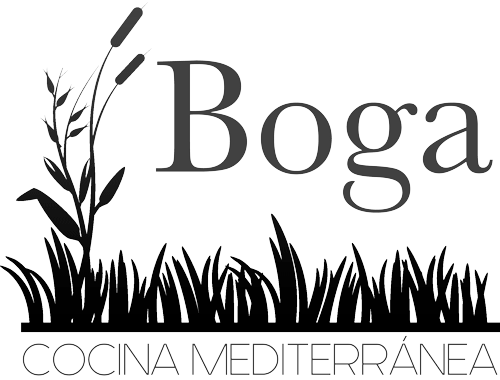 Martes, 21 de MayoEntrante a elegir por comensalA- Ensalada valencianaB- Mejillones con ajo y perejilC- Torreznos con guacamole y verduritasPlato principal a elegirArroz rossejatSecreto grille con salsa de tartufoPostre a elegirBrownie de chocolate blancoTarta de quesoHelado casero de fresaSandíaPrecio: 15€Incluye pan y postre o café. Bebida no incluida.